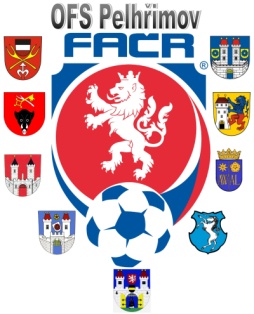 Zahájení disciplinárního řízení Datum: 27.8.2018DK OFS:Zelenka Lukáš (93040816), Velká Chyška, č. utkání  2018613A3A0205							Václav Hrkal							předseda DK OFS